О проведении классного часа  "Это вкусное слово - сладости "24 марта  2017 г. во 2-В  классе МБОУ «СОШ №1 » был проведён классный час на тему:  "Это вкусное слово - сладости "Цель: знакомство с историей возникновения первых сладостей и кондитерских достижений в России.
Задачи: 
- расширять знания детей об окружающих предметах; 
- познакомить с историческими данными возникновения и создания первых конфетных фабрик и их поставщиками;
- обогащать опыт ребенка, насыщать этот опыт новыми знаниями и сведениями об окружающем;
- работать над созданием сплоченного коллектива единомышленников, творческого объединения детей; В ходе классного часа ребята познакомились с историей возникновения первых сладостей и кондитерских достижений в России.  Некоторые ребята приготовили сообщения по данной теме. 
И  в конце нашего вкусного классного часа отведали сладости. 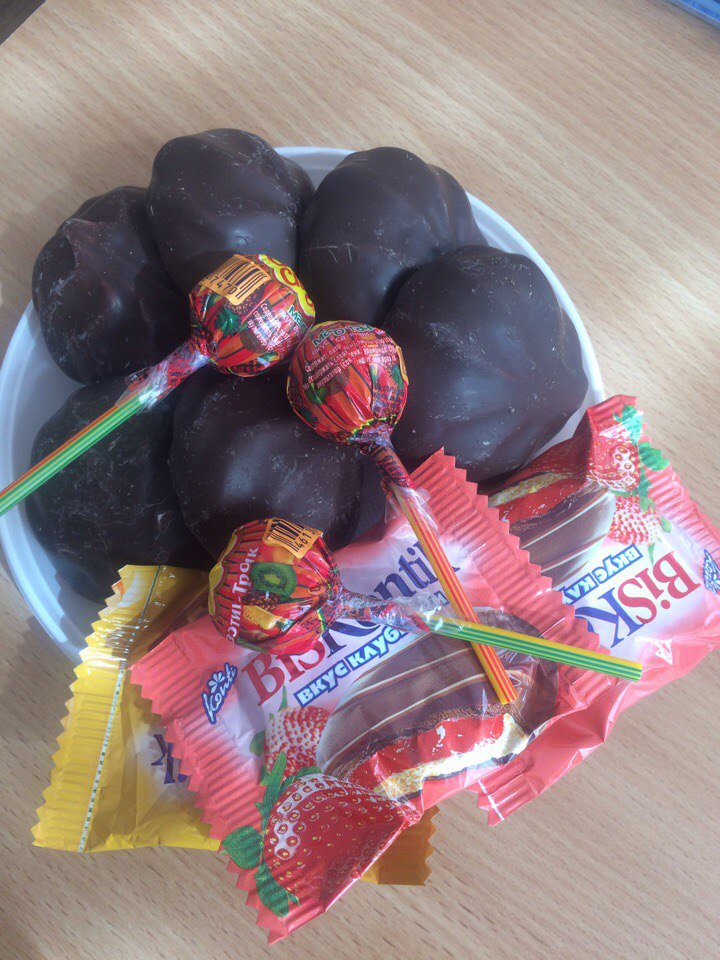 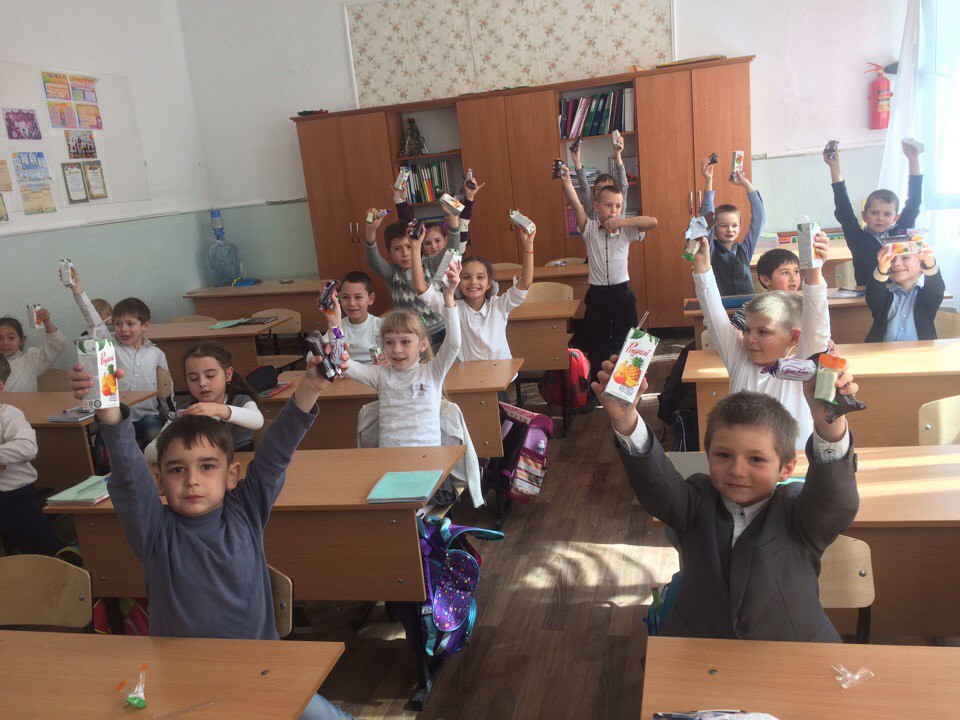 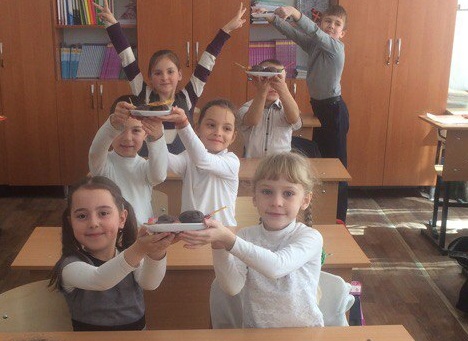 